ЕПИДЕМИОЛОГИЧНА ОБСТАНОВКА ЗА ОБЛАСТ ДОБРИЧ През периода са регистрирани общо 31 случая на заразни заболявания, от които: Грип и остри респираторни заболявания (ОРЗ) - 22 случая.Общата заболяемост от грип и ОРЗ за областта е 27,75 %оо.     Регистрирани остри респираторни заболявания (ОРЗ) по възрастови групи през периода: 7 регистрирани случая на заболели от COVID-19. Заболяемост за областта за 14 дни на 100000 жители към 26.09.2023г. – 10,76 %000 при 25,93 %000 за РБългария.1 случай на въздушно-капкова инфекция – варицела;1 случай на чревна инфекция – колиентерит;На територията на област Добрич през отчетния период няма регистрирани хранителни взривове.ДИРЕКЦИЯ „НАДЗОР НА ЗАРАЗНИТЕ БОЛЕСТИ”Направени проверки на обекти в лечебни заведения за болнична, извънболнична медицинска помощ - 17.Извършени са епидемиологични проучвания на регистрирани заразни болести - 9 бр.Лабораторен контрол на противоепидемичния режим в лечебни заведения за болнична и извънболнична медицинска помощ – 76 бр. проби с 1 бр. положителен резултат: 50 бр. паразитологични проби и 26 бр. проби околна среда с 1 бр. положителен резултат.През консултативния кабинет по СПИН /КАБКИС/ няма преминали лица. ДИРЕКЦИЯ „МЕДИЦИНСКИ ДЕЙНОСТИ”Извършени са общо 3 проверки, от които и двете на лечебни заведения за болнична помощ по субсидиране. 1 бр. проверка на лечебно заведение по извънболнична помощ по жалба. Няма установени нарушения. Подготвени и изпратени документи за промяна в обстоятелствата към Изпълнителна Агенция Медицински надзор на 1 бр. ЛЗ Издадени заповеди за промяна на състава на ЛКК- няма.Приети  и обработени  жалби – 1 бр.За периода в РКМЕ са приети и обработени 140 медицински досиета, извършени са 83 справки, изготвени са 71 преписки и 25 бр. МЕД за протокола за ТП на НОИ, проверени са 25 експертни решения (ЕР).ДИРЕКЦИЯ „ОБЩЕСТВЕНО ЗДРАВЕ”Предварителен здравен контрол: 1 експертен съвет при РЗИ-Добрич. Разгледани са 4 проектни документации,  издадени са 3 становища по процедурите на ЗООС и 1 здравно заключение. Извършени са 5 проверки на обекти с обществено предназначение (ООП) в процедура по регистрация, включително и по предписания, регистрирани са 2 обекта с обществено предназначение.През периода са извършени общо 40 основни проверки по текущия здравен контрол. Реализираните насочени проверки са общо 53: 28 от тях са извършени във връзка с контрола по тютюнопушенето и продажбата на алкохол; 4 – по спазване забраната за продажба и употреба на диазотен оксид (райски газ); 15 – контрол върху ДДД-мероприятията; 2 – проверки по сигнали; 2 – по изпълнение на заповед и предписание; 2 – тематични проверки на детергенти, използвани за професионална употреба от фирми, чиято дейност е свързана с професионално почистване, за съответствие с изискванията на Регламент (ЕО) № 648/2004, Регламент CLP и Регламент REACH.Лабораторен контрол:Питейни води: физико-химичен и микробиологичен контрол – 6 бр. проби, от тях 4 бр. проби не съответстват (2 – по  физико-химичен показател „нитрати“; 1 – по микробиологични показатели „Колиформи“, „Ешерихия коли“, „Ентерококи“ и 1 – по микробиологичен показател „Колиформи“)Минерални води – не са пробонабирани.Води за къпане – не са пробонабирани.  Козметични продукти: не са пробонабирани.Биоциди и дезинфекционни разтвори: не са пробонабирани. Физични фактори на средата: измерване на комунален шум – 8 бр. пункта с 24 бр. измервания, от тях 15 бр. са нестандартни.Измерване на шум от 1 локален източник на шум, с 9 бр. измервания – без отклонения от допустимите норми.По отношение на констатираните отклонения от здравните норми са предприети следните административно-наказателни мерки:- издадено е 1 предписание за спиране експлоатацията на обект с обществено предназначение;- издадена е 1 заповед като мярка за административна принуда - за спиране експлоатацията на обект с обществено предназначение;- съставени са 3 акта за установени административни нарушения на физически лица.Дейности по профилактика на болестите и промоция на здравето (ПБПЗ):Проведени са 2 лекции с обхванати 24 лица в пенсионерски клуб в гр. Добрич. При лекциите са предоставени 40 бр. здравно-образователни материали, дейността е по Национална програма за профилактика на хроничните незаразни болести.Оказана е методична дейност на уредник на пенсионерски клуб.Измерени са стойности на артериално налягане на 10 лица.Изготвяне на оценки на седмични учебни разписания във връзка с изискванията на Наредба №10 за здравните изисквания при изготвяне и спазване на седмичните разписания.Измерване на шумови нива на 4 защитени зони в гр. Добрич за определяне на средното превишаване на допустимите нива на шума.СЕДМИЧЕН ОТЧЕТ ПО СПАЗВАНЕ ЗАБРАНАТА ЗА ТЮТЮНОПУШЕНЕЗа периода 15.09- 21.09.2023 г. по чл. 56 от Закона за здравето са извършени 23 проверки в 23 обекта (1 обект за хранене и развлечение, 2 детски и учебни заведения, 20 други закрити обществени места по смисъла на § 1а от допълнителните разпоредби на Закона за здравето, открити обществени места). Не са констатирани нарушения на въведените забрани и ограничения за тютюнопушене в закритите и някои открити обществени места. Няма издадени предписания и актове.Д-Р СВЕТЛА АНГЕЛОВАДиректор на Регионална здравна инспекция-Добрич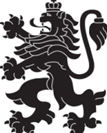 РЕПУБЛИКА БЪЛГАРИЯМинистерство на здравеопазванетоРегионална здравна инспекция-ДобричСЕДМИЧЕН ОПЕРАТИВЕН БЮЛЕТИН НА РЗИ-ДОБРИЧза периода – 15.09- 21.09.2023 г. (38-ма седмица)  0-4 г.5-14 г.15-29 г.30-64 г+65 г.общоЗаболяемост %оо964122227,75 %оо